Amostra Grátis A curadoria de cinema do CCSP inicia um novo projeto de cinema, com uma seleção sucinta de filmes e temáticas diversas. AMOSTRA GRÁTIS vai selecionar até 4 filmes, com entrada franca, e apresentar ao público do CCSP um gostinho de cinema diferente.Jia ZhangKe: A Trilogia da Cidade NatalDe 16 a 20 de FevereiroConsiderado um dos diretores chineses mais relevantes de sua geração, Jia Zhangke é um diretor “underground” em seu próprio país, com muitos de seus filmes banidos pelo governo pelo conteúdo crítico de suas narrativas. Nesta Amostra Grátis do diretor Jia Zhangke, vamos exibir a sua trilogia da Cidade Natal, ao lado de uma Masterclass virtual com a professora do Departamento de Cinema da USP, Cecilia Mello, no Canal de Youtube do CCSP.Os três filmes, realizados na cidade natal do diretor em Shanxi, compartilham uma visão crítica e estética da deterioração dos velhos ideais comunistas e da influência do capitalismo, que o diretor escolhe mostrar a partir da exploração da influência ocidental na cultura popular da cidade e de seus personagens.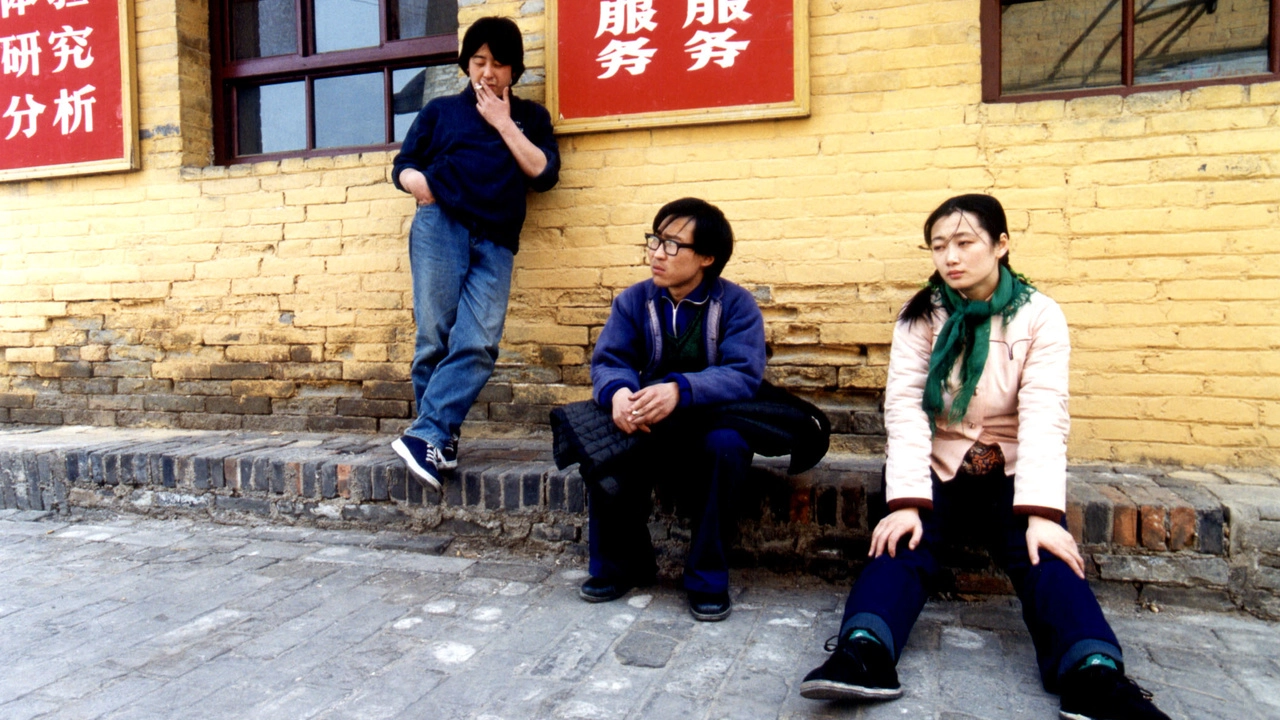 FilmesUm Batedor de CarteirasXiao Wu, 1997, China, 108 min, 12 anosDireção: Jia ZhangkeElenco: Hongwei Wang, Hao Hongjian, Baitao ZuoAo contrário de seus amigos, Xiao Wu (Hongwei Wang) nunca ficou longe das ruas e do seu passado criminoso. Ele percebe que está sozinho quando um grande amigo seu não o convida para o casamento dele. Ao se apaixonar por uma prostituta, Xiao Wu é forçado a pensar no futuro e tentar romper com sua vida criminal.PlataformaZhantai, 2000, China, 154 min, 10 anosDireção: Jia ZhangkeElenco: Hongwei Wang, Zhao Tao, Han SanmingSituado em Fenyang, na província de Shanxi, o filme se passa na década de 1980 quando a China inicia a sua abertura política. Centrado em um grupo estatal chinês de teatro e dança, a história acompanha as transformações da companhia que refletem as mudanças da população em geral na China diante das variações socioeconômicas.Prazeres DesconhecidosRen xiao yao, 2002, China, 112 min, 14 anosDireção: Jia ZhangkeElenco: Zhao Wei Wei, Wu Qiong, Zhao TaoXiao Ji (Qiong Wu) e Bin Bin (Zhao Wei Wei) são preguiçosos e desempregados. Aos 19 anos, eles não possuem nenhuma perspectiva de empregou ou motivação. Os dois passam o dia jogando conversa fora e passeando pelos lugares na tentaiva de dar significado para suas vidas. Como jovens, eles lutam pela liberdade individual e a responsabilidade social em uma nova China, mais capitalista e urbana.Masterclass - Jia Zhangke, com Cecília Mello, professora do Departamento de Cinema da Universidade de São Paulo. Cecília Mello é Professora de Cinema e Edição Cinematográfica do Departamento de Cinema, Rádio e Televisão da Universidade de São Paulo, Brasil, e vice-diretora do CINUSP ‘Paulo Emílio’. A sua pesquisa concentra-se no cinema mundial - com ênfase nos cinemas britânicos e chineses - e nas questões do realismo audiovisual, espaços urbanos e intermidialidade. É autora de O Cinema de Jia Zhangke: Realismo e Memória no Cinema Chinês (Bloomsbury, 2019) e co-editora com Lúcia Nagib de Realismo e Mídia Audiovisual (Palgrave Macmillan, 2009).ProgramaçãoDia 17 - 15h - Um Batedor de CarteirasDia 18 - 15h - PlataformaDia 19 - 15h - Prazeres DesconhecidosDia 20 - 18h - Masterclass Jia Zhang-ke (online, no Youtube do CCSP)